Thomas Hobbes (1588-1679) Leviathan (1651)Excerpts from the Original Electronic Text at the web site of the Eris Project at Virginia Tech.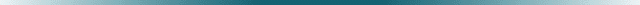 In the ten years before the publication of Leviathan, Thomas Hobbes witnessed his native England endure a bloody civil war and revolution that resulted in the abolition of the Anglican church government, in the abolition of the House of Lords and ultimately the monarchy, in the trial and execution of a king, in the proliferation of radical religious and political groups (including democrats and communists) and, not least, in a victorious Puritan Republic which, in the eyes of many, lacked legitimacy, its authority ultimately resting on the coercive power of Oliver Cromwell's New Model Army. Hobbes blamed the war and anarchy on Puritan clerical and political leaders who presumptuously believed that their judgment was superior to others, who brought down a legitimate government on the pretense of following their own private consciences, and who misled people into thinking that they were creating a godly commonwealth.Although he did not directly address the political conditions of England in Leviathan, Hobbes clearly thought that its message was essential to restore peace and order in his country. But Hobbes also had other ambitions in writing Leviathan. As his preface suggests, Hobbes was attracted to the new mechanical natural philosophy (science). Rational and deductive in his approach, Hobbes sought to place the study of government on the kind of firm scientific foundation that he believed Galileo had done for the study of matter in motion. -flIntroduction{1} NATURE (the art whereby God hath made and governs the world) is by the art of man, as in many other things, so in this also imitated, that it can make an artificial animal. For seeing life is but a motion of limbs, the beginning whereof is in some principal part within, why may we not say that all automata (engines that move themselves by springs and wheels as doth a watch) have an artificial life? For what is the heart, but a spring; and the nerves, but so many strings; and the joints, but so many wheels, giving motion to the whole body, such as was intended by the Artificer? Art goes yet further, imitating that rational and most excellent work of Nature, man. For by art is created that great LEVIATHAN called a COMMONWEALTH, or STATE (in Latin, CIVITAS), which is but an artificial man, though of greater stature and strength than the natural, for whose protection and defence it was intended; and in which the sovereignty is an artificial soul, as giving life and motion to the whole body; the magistrates and other officers of judicature and execution, artificial joints; reward and punishment (by which fastened to the seat of the sovereignty, every joint and member is moved to perform his duty) are the nerves, that do the same in the body natural; the wealth and riches of all the particular members are the strength; salus populi (the people's safety) its business; counsellors, by whom all things needful for it to know are suggested unto it, are the memory; equity and laws, an artificial reason and will; concord, health; sedition, sickness; and civil war, death. Lastly, the pacts and covenants, by which the parts of this body politic were at first made, set together, and united, resemble that fiat, or the Let us make man, pronounced by God in the Creation.Chapter 13: Of the Natural Condition of Mankind as Concerning Their Felicity and Misery{3} NATURE hath made men so equal in the faculties of body and mind as that, though there be found one man sometimes manifestly stronger in body or of quicker mind than another, yet when all is reckoned together the difference between man and man is not so considerable as that one man can thereupon claim to himself any benefit to which another may not pretend as well as he. For as to the strength of body, the weakest has strength enough to kill the strongest, either by secret machination or by confederacy with others that are in the same danger with himself.{4} And as to the faculties of the mind, setting aside the arts grounded upon words, and especially that skill of proceeding upon general and infallible rules, called science, which very few have and but in few things, as being not a native faculty born with us, nor attained, as prudence, while we look after somewhat else, I find yet a greater equality amongst men than that of strength. For prudence is but experience, which equal time equally bestows on all men in those things they equally apply themselves unto. That which may perhaps make such equality incredible is but a vain conceit of one's own wisdom, which almost all men think they have in a greater degree than the vulgar; that is, than all men but themselves, and a few others, whom by fame, or for concurring with themselves, they approve. For such is the nature of men that howsoever they may acknowledge many others to be more witty, or more eloquent or more learned, yet they will hardly believe there be many so wise as themselves; for they see their own wit at hand, and other men's at a distance. But this proveth rather that men are in that point equal, than unequal. For there is not ordinarily a greater sign of the equal distribution of anything than that every man is contented with his share.{5} From this equality of ability ariseth equality of hope in the attaining of our ends. And therefore if any two men desire the same thing, which nevertheless they cannot both enjoy, they become enemies; and in the way to their end (which is principally their own conservation, and sometimes their delectation only) endeavour to destroy or subdue one another. And from hence it comes to pass that where an invader hath no more to fear than another man's single power, if one plant, sow, build, or possess a convenient seat, others may probably be expected to come prepared with forces united to dispossess and deprive him, not only of the fruit of his labour, but also of his life or liberty. And the invader again is in the like danger of another.{6} And from this diffidence of one another, there is no way for any man to secure himself so reasonable as anticipation; that is, by force, or wiles, to master the persons of all men he can so long till he see no other power great enough to endanger him: and this is no more than his own conservation requireth, and is generally allowed. Also, because there be some that, taking pleasure in contemplating their own power in the acts of conquest, which they pursue farther than their security requires, if others, that otherwise would be glad to be at ease within modest bounds, should not by invasion increase their power, they would not be able, long time, by standing only on their defence, to subsist. And by consequence, such augmentation of dominion over men being necessary to a man's conservation, it ought to be allowed him.{7} Again, men have no pleasure (but on the contrary a great deal of grief) in keeping company where there is no power able to overawe them all. For every man looketh that his companion should value him at the same rate he sets upon himself, and upon all signs of contempt or undervaluing naturally endeavours, as far as he dares (which amongst them that have no common power to keep them in quiet is far enough to make them destroy each other), to extort a greater value from his contemners, by damage; and from others, by the example.{8} So that in the nature of man, we find three principal causes of quarrel. First, competition; secondly, diffidence; thirdly, glory.{9} The first maketh men invade for gain; the second, for safety; and the third, for reputation. The first use violence, to make themselves masters of other men's persons, wives, children, and cattle; the second, to defend them; the third, for trifles, as a word, a smile, a different opinion, and any other sign of undervalue, either direct in their persons or by reflection in their kindred, their friends, their nation, their profession, or their name.{10} Hereby it is manifest that during the time men live without a common power to keep them all in awe, they are in that condition which is called war; and such a war as is of every man against every man. For war consisteth not in battle only, or the act of fighting, but in a tract of time, wherein the will to contend by battle is sufficiently known: and therefore the notion of time is to be considered in the nature of war, as it is in the nature of weather. For as the nature of foul weather lieth not in a shower or two of rain, but in an inclination thereto of many days together: so the nature of war consisteth not in actual fighting, but in the known disposition thereto during all the time there is no assurance to the contrary. All other time is peace.{11} Whatsoever therefore is consequent to a time of war, where every man is enemy to every man, the same consequent to the time wherein men live without other security than what their own strength and their own invention shall furnish them withal. In such condition there is no place for industry, because the fruit thereof is uncertain: and consequently no culture of the earth; no navigation, nor use of the commodities that may be imported by sea; no commodious building; no instruments of moving and removing such things as require much force; no knowledge of the face of the earth; no account of time; no arts; no letters; no society; and which is worst of all, continual fear, and danger of violent death; and the life of man, solitary, poor, nasty, brutish, and short.{12} It may seem strange to some man that has not well weighed these things that Nature should thus dissociate and render men apt to invade and destroy one another: and he may therefore, not trusting to this inference, made from the passions, desire perhaps to have the same confirmed by experience. Let him therefore consider with himself: when taking a journey, he arms himself and seeks to go well accompanied; when going to sleep, he locks his doors; when even in his house he locks his chests; and this when he knows there be laws and public officers, armed, to revenge all injuries shall be done him; what opinion he has of his fellow subjects, when he rides armed; of his fellow citizens, when he locks his doors; and of his children, and servants, when he locks his chests. Does he not there as much accuse mankind by his actions as I do by my words? But neither of us accuse man's nature in it. The desires, and other passions of man, are in themselves no sin. No more are the actions that proceed from those passions till they know a law that forbids them; which till laws be made they cannot know, nor can any law be made till they have agreed upon the person that shall make it.{13} It may peradventure be thought there was never such a time nor condition of war as this; and I believe it was never generally so, over all the world: but there are many places where they live so now. For the savage people in many places of America, except the government of small families, the concord whereof dependeth on natural lust, have no government at all, and live at this day in that brutish manner, as I said before. Howsoever, it may be perceived what manner of life there would be, where there were no common power to fear, by the manner of life which men that have formerly lived under a peaceful government use to degenerate into a civil war.{14} But though there had never been any time wherein particular men were in a condition of war one against another, yet in all times kings and persons of sovereign authority, because of their independency, are in continual jealousies, and in the state and posture of gladiators, having their weapons pointing, and their eyes fixed on one another; that is, their forts, garrisons, and guns upon the frontiers of their kingdoms, and continual spies upon their neighbours, which is a posture of war. But because they uphold thereby the industry of their subjects, there does not follow from it that misery which accompanies the liberty of particular men.{15} To this war of every man against every man, this also is consequent; that nothing can be unjust. The notions of right and wrong, justice and injustice, have there no place. Where there is no common power, there is no law; where no law, no injustice. Force and fraud are in war the two cardinal virtues. Justice and injustice are none of the faculties neither of the body nor mind. If they were, they might be in a man that were alone in the world, as well as his senses and passions. They are qualities that relate to men in society, not in solitude. It is consequent also to the same condition that there be no propriety, no dominion, no mine and thine distinct; but only that to be every man's that he can get, and for so long as he can keep it. And thus much for the ill condition which man by mere nature is actually placed in; though with a possibility to come out of it, consisting partly in the passions, partly in his reason.{16} The passions that incline men to peace are: fear of death; desire of such things as are necessary to commodious living; and a hope by their industry to obtain them. And reason suggesteth convenient articles of peace upon which men may be drawn to agreement. These articles are they which otherwise are called the laws of nature, whereof I shall speak more particularly in the two following chapters. Chapter 18: Of the Rights of Sovereigns by Institution{30} A COMMONWEALTH is said to be instituted when a multitude of men do agree, and covenant, every one with every one, that to whatsoever man, or assembly of men, shall be given by the major part the right to present the person of them all, that is to say, to be their representative; every one, as well he that voted for it as he that voted against it, shall authorize all the actions and judgements of that man, or assembly of men, in the same manner as if they were his own, to the end to live peaceably amongst themselves, and be protected against other men.{31} From this institution of a Commonwealth are derived all the rights and faculties of him, or them, on whom the sovereign power is conferred by the consent of the people assembled.{32} First, because they covenant, it is to be understood they are not obliged by former covenant to anything repugnant hereunto. And consequently they that have already instituted a Commonwealth, being thereby bound by covenant to own the actions and judgements of one, cannot lawfully make a new covenant amongst themselves to be obedient to any other, in anything whatsoever, without his permission. . . .{33} Secondly, because the right of bearing the person of them all is given to him they make sovereign, by covenant only of one to another, and not of him to any of them, there can happen no breach of covenant on the part of the sovereign; and consequently none of his subjects, by any pretence of forfeiture, can be freed from his subjection. . . . Besides, if any one or more of them pretend a breach of the covenant made by the sovereign at his institution, and others or one other of his subjects, or himself alone, pretend there was no such breach, there is in this case no judge to decide the controversy: it returns therefore to the sword again; and every man recovereth the right of protecting himself by his own strength, contrary to the design they had in the institution. It is therefore in vain to grant sovereignty by way of precedent covenant. The opinion that any monarch receiveth his power by covenant, that is to say, on condition, proceedeth from want of understanding this easy truth: that covenants being but words, and breath, have no force to oblige, contain, constrain, or protect any man, but what it has from the public sword. . . .{34} Thirdly, because the major part hath by consenting voices declared a sovereign, he that dissented must now consent with the rest; that is, be contented to avow all the actions he shall do, or else justly be destroyed by the rest. . . .{35} Fourthly, because every subject is by this institution author of all the actions and judgements of the sovereign instituted, it follows that whatsoever he doth, can be no injury to any of his subjects; nor ought he to be by any of them accused of injustice. . . .{36} Fifthly, and consequently to that which was said last, no man that hath sovereign power can justly be put to death, or otherwise in any manner by his subjects punished. For seeing every subject is author of the actions of his sovereign, he punisheth another for the actions committed by himself.{37} And because the end of this institution is the peace and defence of them all, and whosoever has right to the end has right to the means, it belonged of right to whatsoever man or assembly that hath the sovereignty to be judge both of the means of peace and defence, and also of the hindrances and disturbances of the same; and to do whatsoever he shall think necessary to be done, both beforehand, for the preserving of peace and security, by prevention of discord at home, and hostility from abroad; and when peace and security are lost, for the recovery of the same. And therefore,{38} Sixthly, it is annexed to the sovereignty to be judge of what opinions and doctrines are averse, and what conducing to peace; and consequently, on what occasions, how far, and what men are to be trusted withal in speaking to multitudes of people; and who shall examine the doctrines of all books before they be published. For the actions of men proceed from their opinions, and in the well governing of opinions consisteth the well governing of men's actions in order to their peace and concord. And though in matter of doctrine nothing to be regarded but the truth, yet this is not repugnant to regulating of the same by peace. For doctrine repugnant to peace can no more be true, than peace and concord can be against the law of nature. It is true that in a Commonwealth, where by the negligence or unskillfulness of governors and teachers false doctrines are by time generally received, the contrary truths may be generally offensive: yet the most sudden and rough bustling in of a new truth that can be does never break the peace, but only sometimes awake the war. For those men that are so remissly governed that they dare take up arms to defend or introduce an opinion are still in war; and their condition, not peace, but only a cessation of arms for fear of one another; and they live, as it were, in the procincts of battle continually. It belonged therefore to him that hath the sovereign power to be judge, or constitute all judges of opinions and doctrines, as a thing necessary to peace; thereby to prevent discord and civil war. . . .{39} Eleventhly, to the sovereign is committed the power of rewarding with riches or honour; and of punishing with corporal or pecuniary punishment, or with ignominy, every subject according to the law he hath formerly made; or if there be no law made, according as he shall judge most to conduce to the encouraging of men to serve the Commonwealth, or deterring of them from doing disservice to the same. . . . To the sovereign therefore it belonged also to give titles of honour, and to appoint what order of place and dignity each man shall hold, and what signs of respect in public or private meetings they shall give to one another.{40} These are the rights which make the essence of sovereignty, and which are the marks whereby a man may discern in what man, or assembly of men, the sovereign power is placed and resideth. For these are incommunicable and inseparable.